GeographyTask #1: World Map (Use google!)	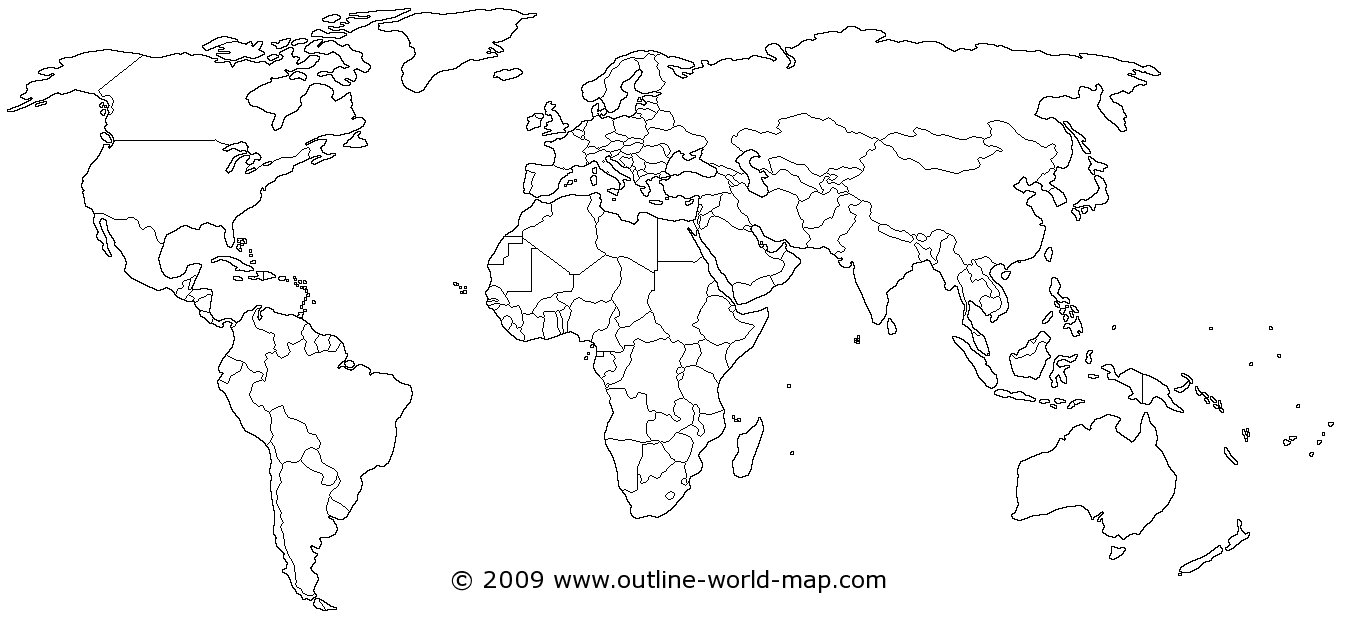 Can you find Afghanistan?  
Once you have found it, circle and label itHow far is Afghanistan from Clinton Township?  ________________

Task #2:  Map of Afghanistan (Use google!)
Label the following places on the map below  (Include Kabul, Kandahar, Turkmenistan, Uzbekistan, Tajikistan, India, Iran, Pakistan, and China) 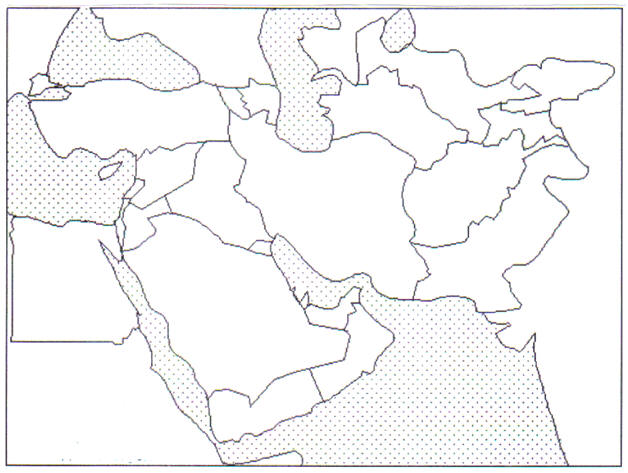  What is the capital city of Afghanistan?What countries border Afghanistan?War and PoliticsTask #3: TheTaliban   (Google)What is the Taliban and where are they?  What does Taliban mean in Pashto?Which famous terrorist are the Taliban accused of helping? 
People  -https://www.cia.gov/library/publications/the-world-factbook/geos/af.html Task #4: Language (People and Society) What percent of males are literate?What percent of females are literate?Afghanistan is a very diverse country with a number of different ethnic and linguistic groups.  However, what are the two official languages of Afghanistan? 
Write your name in Dari.  http://mylanguages.org/dari_write.php 

 Task #5: Religion  What is the main religion in Afghanistan?  What percent of people follow this religion?
Task #6: Clothing and Food (Google) 
There are many different kinds of veils in the Islamic world.  Write a definition for hijab, chador, and burqa.  Hijab-Chador-Burqa-Describe a shalwar kameez.

What is Eid?What kind of food is naan? Task #7: Womenhttp://www.rawa.org/rules.htmWhat can happen to a woman not wearing a burqa?Why must all windows be painted?Can women be photographed?  YES		NOCan their picture be shown?     YES        	NOList three additional restrictions that women face.a.					b.	c. List three additional restrictions that apply to both men and women.Task #8   History of Afghanistan                   https://www.factmonster.com/taliban-timeline-3What happened in the following years?1979-________________________ invades Afghanistan.1988-Soviet troops __________________.1994-The ______________ ("religious students") are appointed by ______________ to protect a trade convoy and quickly emerge as one of the strongest factions.1996- The Taliban, under the leadership of Mullah Muhammad Omar, seize control of____________ and implement a strict interpretation of ________________law. They exile President Rabbani and __________________ Najibullah. The Taliban offer _____________________________ refuge.1998-The U.S. launches _____________________at suspected bin Laden bases in retaliation for the bombing of embassies in Africa.1999-The Taliban take Mazar-i-Sharif. There are unconfirmed reports of mass _____________ and __________________(numbering in the thousands) of Shiites, especially of the Hazara ethnic group.2000- Record cold, drought, and civil war push an estimated 200,000 more Afghans into _______________.2001- Taliban bans the use of the ___________, playing cards, computer discs, ___________, satellite TV, musical instruments, and chessboards, after declaring them against Islamic law.	September 11: Terrorist attack on__________________________________________________.Mid September: U.S. demands that the Taliban hand over bin Laden and __________________ members.Scroll through the next 10 years and record 3 violent attacks that the Taliban are responsible for. 1.                       2.   3.    